Multimediálne utility (WinAmp, Windows Media Player, VLC, QuickTime) Programy pre prehrávanie a vytváranie multimediálneho obsahu.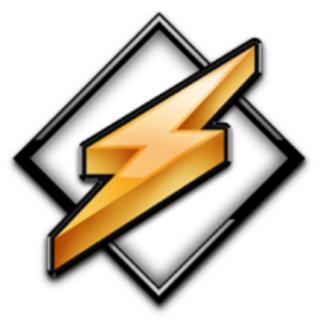 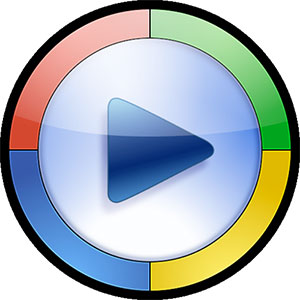 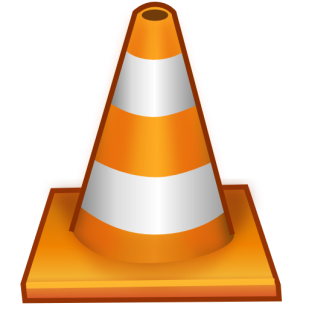 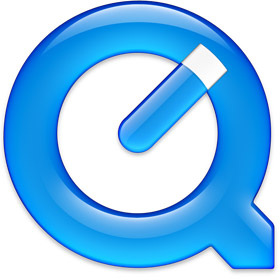 